PIZZA A LA CREMA CON CEBOLLA Y PANCETA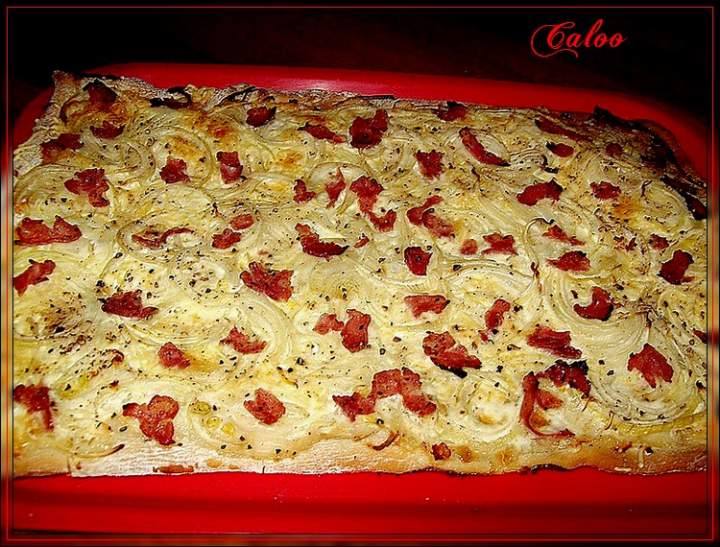 Masa para pizza 
Crema, 250 cm3 
Queso reggianito, 100gr 
Cebollas, 2 
Panceta, 150gr 
orégano 
Mozzarella 

Preparación 
Cocinamos una masa para pizza estirada bien fina. 
La retiramos cuando apenas este sellada y desparramamos un pote de 250cm3 de crema espesado con un batidor junto a 100 gr de queso reggianito rallado. 
Agregamos las cebollas cortadas en Juliana previamente cocinadas y la Panceta cortada en tiritas y salteadas en una sartén. 
Terminamos con orégano y mozzarella bien rallada. 